3/A SINIFI ÇALIŞMALARI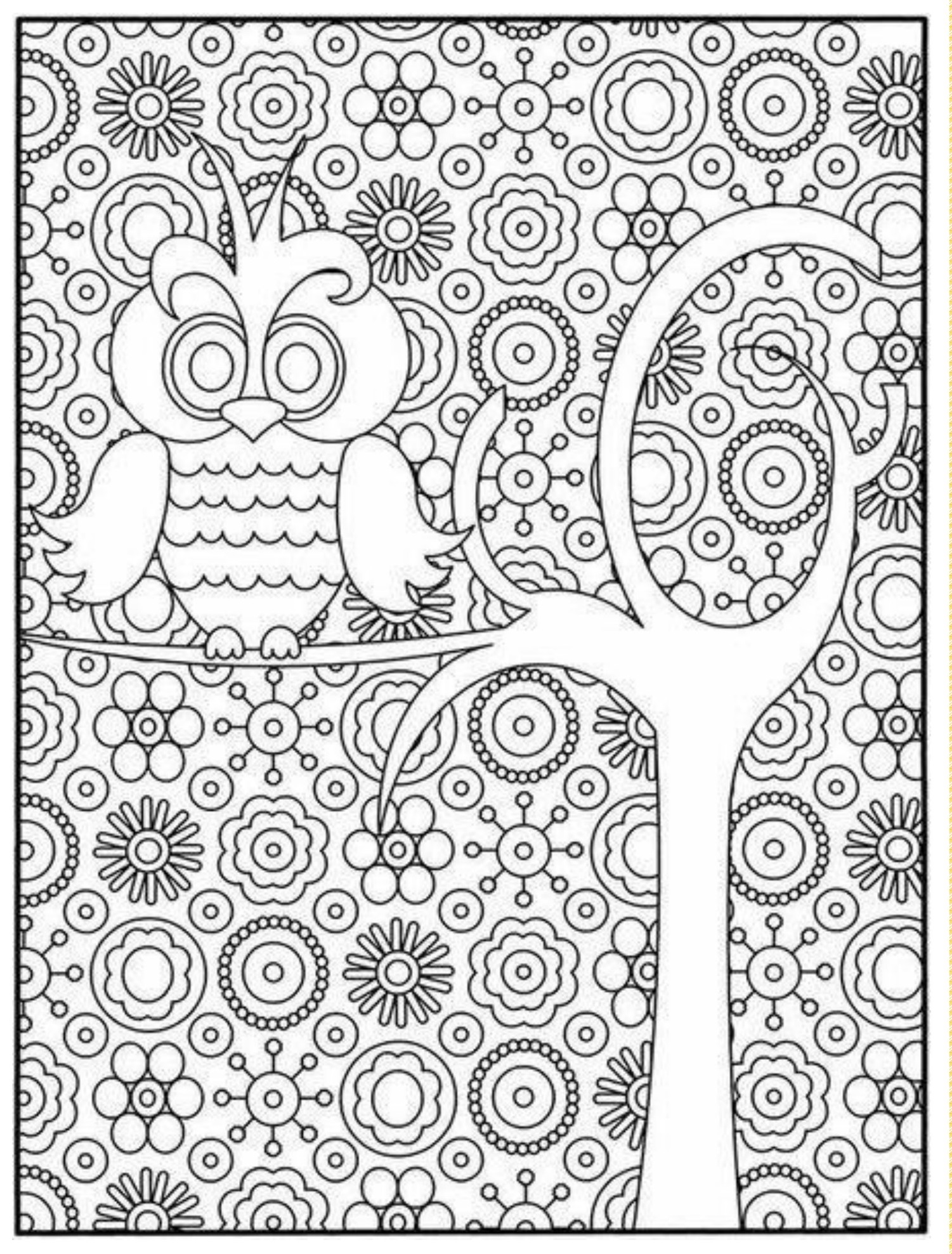 